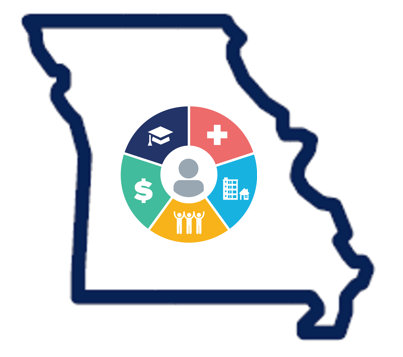 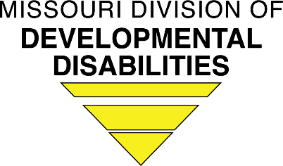 The DD Health Home (DD HH) Transfer Form must be completed in full. Please complete the form, save a copy, and submit the form as an attachment using the State of Missouri's Proofpoint system.  Include "DD HH Transfer" in the subject line (do not include additional information, especially PHI) and send to the DD Program Manager/DD HH Enrollment Coordinator at DDHHEnrollTransferDischarge@dmh.mo.gov.   Any forms received after the 25th of the month are not guaranteed to be processed until the next month.  This form is only applicable for transfers between DD HHs, and should only be used after both HHs agree to the transfer.  If participant is transferring to a CMHC Healthcare Home or Primary Care Health Home, then a Discharge Form must be completed.  Part 1DD HH Provider:           		DD HH Medicaid Provider #:       Receiving DD HH Provider:           Last 4 Medicaid Provider #:       Has the receiving DD HH agreed to the transfer request?	     Yes	  NoContact person at receiving DD HH who agreed to transfer:       Contact person at DD HH who requested transfer:       Date of Transfer of Services:       Part 2Date:         MO HealthNet ID/DCN #:       Date of Birth:       Participant Name:      Part 3Please select reason of transfer:	CH – Participant or guardian request for transfer		CM – Participant moved		CP – DD HH request for transfer (if different from reasons listed above):       		CO – Other reason for transfer (if different from reasons listed above):       Part 4Please check and complete all eligibility criteria met: 	1.  Chronic condition of Intellectual and/or Developmental Disability 	2.  Have or at risk of developing one of the following conditions:  Asthma   Dementia  Diabetes  Diagnosis of Autism Spectrum Disorder  Dependent on a Ventilator  Cardiovascular disease or hypertension  Chronic Obstructive Pulmonary Disease (COPD)  HRST Level of 3 or greater  Overweight (BMI>25)  Tobacco useOne of the Fatal Five Plus Conditions:  Bowel Obstruction  Dehydration  Gastroesophageal Reflux Disease (GERD)  Pulmonary Aspiration     Seizures  SepsisPart 5MO HealthNet/DMH USE ONLY: Effective Date of DD HH PMPM:        *For receiving DD HHRequest Processed By         Date Form Received       